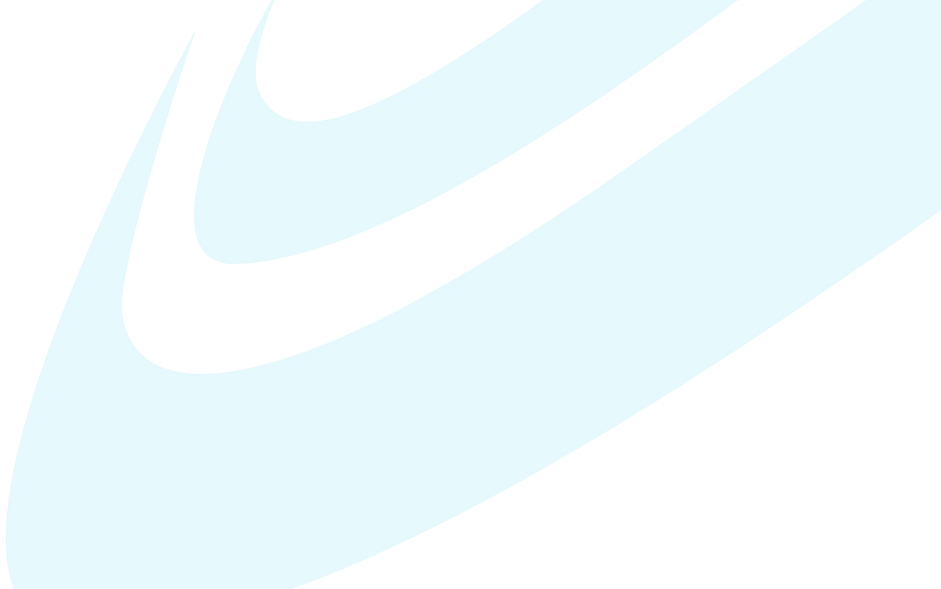 I. Introducción.El presente informe recoge las acciones más relevantes ejecutadas por la Oficina de Acceso a la Información (OAI) de Edenorte Dominicana, S. A. correspondiente al mes de marzo de 2017.II. Solicitudes recibidas.La recepción y tramitación de las solicitudes de acceso a la información es una de las funciones principales de la OAI, de conformidad  con el artículo 11 del Decreto No. 130-05 que aprueba el Reglamento de la Ley General de Libre Acceso a la Información Pública. En el periodo de este informe fueron recibidas cuatro (04) solicitudes, las cuales son detalladas a continuación:De las solicitudes antes indicadas cabe señalar lo siguiente:Las cuatro (04) solicitudes fueron concluidas, es decir, fue entregada la información requerida dentro de los plazos establecidos en la Ley No. 200-04 General de Libre Acceso a la Información Pública.El tiempo promedio de respuesta a las solicitudes es de 01 a 13 días.No fue necesario hacer uso de prórroga del plazo en ninguna de las solicitudes ni hubo solicitud de aclaración adicional al solicitante.En la mayoría de los casos la respuesta fue entregada vía correo Electrónico.Informe de GestiónOficina Acceso InformaciónMarzo 2017Marzo 2017Fecha recepción solicitudNúmero solicitudEstatusVía solicitudPlazo respuestaPrórrogaInformación requeridaEDN-OAI-008-201713/03/2017ConcluidaCorreo Electrónico13NoFactura de consumo de energía.EDN-OAI-009-201720/03/2017ConcluidaCorreo Electrónico1NoFactura de consumo de energía.EDN-OAI-010-201724/03/2017ConcluidaPersonal1NoCantidad de empleados que tiene Edenorte en el Municipio de Santiago.EDN-OAI-011-201727/03/2017ConcluidaCorreo Electrónico1NoCuál es el porcentaje de circuito 24h que tienen cubierto en el período 2016-2017.